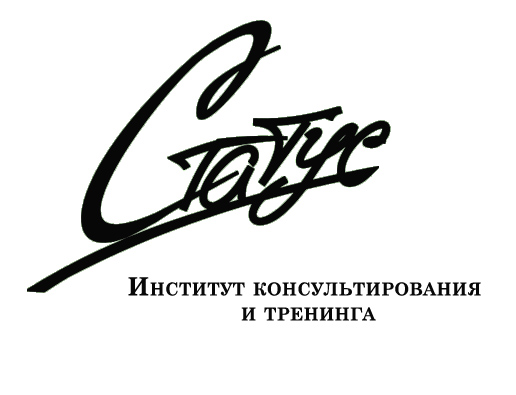 ПРОГРАММАЕжегодного Поволжско-Уральского семинара "Психологическая помощь: содержание, формы, опыт".Организаторы и партнёры:Общественная организация «Ассоциация психологов Оренбуржья»Нейропсихологический Центр «Аудитория»АНО ДПО «Институт консультирования и тренинга «Статус»ПсиАртСтудия «Эврика»Флоатинг-Клуб «Баланс»Журнал «Дара.Оренбург» Благотворительный фонд «Каритас»Детский центр «Каспер»Организационный комитет:Якиманская И.С. (канд.пс.наук, директор ИКТ "Статус"), Широбоков Д.П. (заместитель директора ИКТ "Статус"), Борникова Т.С. (менеджер по организации семинара)Место открытия и регистрации семинара 21 ноября 2021 г. 17.00 – 18.00ул. Володарского 39, 6 этаж, офис 603, ауд.601- НОУ ДО ИКТ «Статус»Место проведения секций:21-24 ноября 2021 года - ул. Володарского 39, 6 этаж, офис 603, ауд.601,605,606Регистрация:21 ноября 2021 г. 16.30 – 17.0021 ноября 2021 года - ул. Володарского 39, 6 этаж, офис 60317.00-18.00Открытие семинара. Презентация тренеров.Построение группового пространства21 ноября, 2021 г.18.00 – 21.00работа по секциямСекция 1. «Возвращение ресурсного состояния психики/Постковидная психореабилитация»Ресурс – это состояние, возможность, которой можно воспользоваться в случае необходимости, запас источник чего-либо (силы, энергии, любви и тд.), средство, к которому обращаются в случае необходимости;Это все то, что позволяет нам чувствовать себя здоровыми, наполненными жизненными силами, энергичными, активными, уверенными. Опираясь на свой ресурс, мы можем решиться на действие, начать делать, двигаться в направлении желаемого.Участники группы узнают: 1.	Способы активации собственного ресурса организма2.	Снижение физического напряжения тела3.	Механизмы управления ощущениями собственного телаВедущий: Низов Рэм Юрьевич-врач спортивной медицины, инструктор ЛФК., Хомякова Елена Валерьевна- практикующий психолог; Соведущий: Суслина Анастасия Викторовна-практикующий психолог, Левина Любовь Алексеевна- практикующий психолог.22 ноября, 2021 г.10.00 – 13.00работа по секциямСекция 1. «5 шагов, как отстроиться от конкурентов психологу и меньше тратить на рекламу».Вы узнаете:-особенности рекламы и пиара психологических услуг и личного бренда эксперта психолога в современных условиях-влияние личного бренда на формирование цены услуги-о бесплатных источниках рекламыА также получите практические способы быстрого продвижения и формирования клиентской базы.Ведущий: Шибалова Ирина Николаевна- Гл. редактор журнала «Дара.Оренбург» психолог –консультант.Секция 2. «Развитие эмоционального интеллекта через игровой эмоциональный тренажер «SCHOOL KIDS».Каждый родитель и специалист хочет, чтобы ребенок был успешен в жизни. Но без развитого эмоционального интеллекта сложно построить удовлетворяющие взаимоотношения с окружающими людьми.Игровой эмоциональный тренажер «SCHOOL KIDS» позволяет развивать эмоциональный интеллект через ролевую игру, во время которой происходит осознание стереотипных реакций родителя, знакомство с эмоциями, обучение эмпатии и эффективному реагированию взрослого на трудное поведение ребенка.-Участники осознают, прочувствуют на себе через ролевые игры то, что проживает взрослый и ребенок, сталкиваясь с препятствиями-Увидят, как привычные ответы и поведение взрослых усиливают фрустрацию у детей, создают конфликты и трудное поведение ребенка-Попробуют новую модель реагирования, научатся новым способам разрешения трудных эмоциональных состояний, конфликтов интересов-Осознают, как можно поддержать ребенка, и помочь ему найти решение-Улучшат взаимодействие и отношения с ребенком через применение полученных знанийВедущий: Шашкова Елена Валерьевна- социальный психолог, Соведущий: Балакина Оксана, Сукиасян Альбина.13.00-14.00 перерыв14.00 – 17.00работа по секциямСекция 1. Творчество+арт-терапия. «Возвращение внутреннего дара творчества. Фигура и фон – проЯвление.»«У тебя же нет слуха», - однажды мне сказала мама, когда я изъявила желание учиться в музыкальной школе. Я настояла на своем, но поступила не на тот инструмент, на каком хотелось играть (семья не могла потянуть покупку большого и дорогого инструмента), поэтому училась неохотно и все время стеснялась проЯвляться среди более талантливых, как мне казалось, детей».,«У нас нет знакомых в большом городе, кто бы мог прислать новую коробку карандашей, скажи спасибо моим коллегам, у кого что было, то и принесли, чтобы ты могла рисовать на уроках», - и вручила мне шесть разнокалиберных цветных карандашей, перетянутых черной резинкой для волос. На первом уроке рисования я долго не решалась достать эту вязанку, видя на партах у ребят новенькие коробочки с цветными карандашами. Я, конечно, рисовала, но так себе. Учительница ставила мне пятерки, однако я понимала - поддержать».Это истории про проЯвление того самого творческого дара. О том, как важно его реализовывать и что для этого нужно, вы узнаете, посетив мастерскую семинара.Что вас ждёт?Вы выполните творческие техники, направленные на выявление аутентичных особенностей и своего подхода к творчеству, прояснение творческой индивидуальности.Через этот творческий опыт вы встретитесь со своим внутренним художником, и будете восстанавливать/прояснять/возвращать/проЯвлять свой творческий дар.Ведущий: Дмитриевская Елена Михайловна – психолог, педагог.Секция 2. «Привычка как семейная традиция»Личная реальность, которую вы имеете в постоянно меняющемся мире:счастливая она или несчастная? полна приятных сюрпризов, подарков, возможностей или насыщена чередой утрат, потерь и горечью разочарований? подбрасывающая волнами семейного счастья или погружающая в пучину расставаний, боли и страданий?Ваша реальность выстраивается день за днем и год за годом тем набором привычек, которые есть абсолютно у каждого. И у каждого он свой.Такое богатство очень часто мы получаем от семьи и тех традиций, которые обеспечивают целостность и выживание семейно-родовой системы.Вы часто слышите призывы о том, что нужно уничтожать вредные привычки и приобретать полезные.Только кто же сможет сказать, какая из привычек является вредной или полезной в каждом отдельном случае?То, что полезно одному, для другого будет губительно и смертельно.С помощью метафорических карт и элементов песочной терапии вы:-исследуете одну из своих привычек - увидишь историю её происхождения,-поймёте, какую функцию в семейно-родовой системе она выполняет,-увидите, на что в ваше жизни привычка оказывает влияние,-каковы последствия.Ведущий: Нагорная Елена Дмитриевна-психолог, преподаватель Школы Консультирования и Тренинга Института «Статус».17.00-19.00 супервизияВедущий: Якиманская И.С.23 ноября, 2021 г.10.00 – 13.00работа по секциямСекция 1. Работа с анализом эмоциональных состояний и чувств клиента с использованием метафорических ассоциативных карт.Наиболее часто, при первичном запросе на психологическую консультацию, у клиента возникает потребность разобраться в своих эмоциях и чувствах, субъективно или объективно препятствующих гармоничному развитию и существованию.Если на первоначальном этапе психологической работы мы можем успешно и качественно сделать анализ чувств и эмоций клиента, нарушающих качество жизни, то в дальнейшем это даст возможность самому клиенту за пределами кабинета, в реальной жизни проводить самоанализ и корректировать их негативные последствия.В процессе работы, даже в рамках одной консультации мы ориентируем клиента на умение концентрироваться на чувствах и эмоциях, становиться более восприимчивыми в их отношении, понимать и дифференцировать их, осознать, какие психологические выгоды могут стоять за проявлением негативных и деструктивных чувств, и учиться их предотвращать.Что вы получите? Попробуете на себе экспресс- психотерапевтическую методику с использованием МАК, которая позволит за одну сессию выйти на осознание и проанализировать психологическое содержание эмоций и чувств, препятствующих гармоническому развитию и существованию личности. В дальнейшем вы сможете использовать этот метод при анализе первичного запроса в рамках краткосрочного психологического консультирования, для работы с собой при запросах с проблемами чувств и настроения.Ведущий: Владимирцева Ольга Викторовна - психолог,супервизор, преподаватель Школы Консультирования и Тренинга Института «Статус».13.00-14.00 перерыв14.00 – 17.00работа по секциямСекция 1. «Психологическая помощь с использованием дыхательных техник».Дыхательные техники становятся все более и более распространенным в психологической практике.Холотропное дыхание – мощный инструмент в психотерапевтической работе, способный вывести на поверхность тяжёлые эмоции и неприятные физические ощущения самых разнообразных типов. Полное проявление этих эмоций и ощущений даёт возможность освободить человека от их беспокоящего влияния.Вы познакомитесь с теоретическими основами психологической помощи с использованием дыхательных техник и сможете на практике ощутить переживания, вызываемые при холотропном дыхании, имеющие мощный целительный и трансформационный эффект.Ведущий: Сафонова Юлия Александровна-психолог.17.00-19.00 супервизияВедущий: Якиманская И.С.24 ноября, 2021 г.10.00 – 13.00работа по секциямСекция 1. Жизнь, любовь, и сила.Даосские мудрецы подарили миру ключ сложения полярных противоположностей:«Существует Свирепый Тигр и Неукротимый Дракон. Они находятся в постоянной вражде. Тигр страшен свирепостью, а Дракон неисчерпаем в своей неукротимости. Но если их объединить, то Дракон исчезает, а Тигр становится спокойным».Любовь и сила – эти две противоположности, как их объединить? Найти гармонию, понять, как они уравновешены сейчас и управлять этим равновесием?Все деньги, как и прочие богатства,Ничто пред Силой Жизни и ЛюбвиИ Силой Жизни чтобы наслаждаться,Ты в душу и Любовь к себе зови.Ведущий: Якиманская Ирина Сергеевна-канд.псих.наук,психолог,супервизор, преподаватель Школы Консультирования и Тренинга Института «Статус».13.00 – 14.00Круглый стол